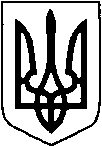 МАР’ЯНІВСЬКА СЕЛИЩНА РАДАЛУЦЬКОГО РАЙОНУ ВОЛИНСЬКОЇ ОБЛАСТІВОСЬМОГО СКЛИКАННЯПРОЄКТРІШЕННЯ__ квітня 2023 року                     смт Мар’янівка                                          № 38/_Про звіт начальника відділу містобудування та архітектури, комунальної власності, інвестицій щодо обліку та інвентаризації об’єктів комунальної власності та в частині інвестиційної діяльностіВідповідно до п. 11 ч.1 ст. 26, п.2 ст.54 Закону України «Про місцеве самоврядування в Україні», ст. 13 Закону України «Про статус депутатів місцевих рад», ст. 39 Регламенту Мар’янівської селищної ради восьмого скликання, враховуючи депутатське звернення Олени Сторожук та ін. від 03.03.2023, заслухавши звіт начальника відділу містобудування та архітектури Руслана Федюка, комунальної власності, інвестицій, селищна рада ВИРІШИЛА:1. Звіт начальника відділу містобудування та архітектури, комунальної власності, інвестицій Руслана Федюка прийняти до відома.2. Секретарю Мар’янівської селищної ради Ользі Васюренко оприлюднити звіт начальника відділу містобудування та архітектури, комунальної власності, інвестицій на офіційному вебсайті селищної ради.Селищний  голова      	                                                                 Олег БАСАЛИК  Ольга Васюренко